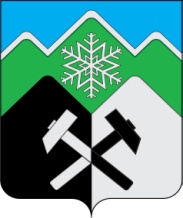 КЕМЕРОВСКАЯ ОБЛАСТЬ-КУЗБАССТАШТАГОЛЬСКИЙ МУНИЦИПАЛЬНЫЙ РАЙОНАДМИНИСТРАЦИЯ ТАШТАГОЛЬСКОГО МУНИЦИПАЛЬНОГО РАЙОНАРАСПОРЯЖЕНИЕот «16» декабря  2020г.  № 464-р         О внесении изменений в распоряжение Администрации Таштагольского муниципального района от 26 сентября 2019 № 374-р  «О внедрении Стандарта развития конкуренции в  Таштагольском  муниципальном районе"            В соответствии с подпунктом «б» пункта 2 перечня поручений Президента Российской Федерации от 15.05.2018  № Пр-817ГС по итогам заседания Государственного совета Российской Федерации от 05.04.2018,  распоряжением Правительства Российской Федерации от  17.04.2019  №768-р «Об утверждении стандарта развития конкуренции в субъектах Российской Федерации», распоряжением Губернатора Кемеровской области-Кузбасса  от  30.07.2019  №77-рг «О внедрении Стандарта развития конкуренции в муниципальных образованиях Кемеровской области -Кузбасса»  и в целях развития конкуренции в Таштагольском муниципальном районе:          1.Внести в распоряжение Администрации Таштагольского муници-пального района от 26 сентября 2019  №374-р «О внедрении Стандарта развития конкуренции в Таштагольском муниципальном районе»  следующие изменения:          1.1.Приложение №1 «План мероприятий («дорожная карта») по содействию развитию конкуренции в Таштагольском муниципальном районе»  изложить в новой редакции согласно приложения № 1 к настоящему распоряжению.              1.2.Дополнить распоряжение приложением № 2 «Отчет о реализации плана мероприятий («дорожной карты») по содействию развитию конкурен-ции в Таштагольском муниципальном районе».         1.3. Дополнить распоряжение приложением № 3 « Оценка достижения ключевых показателей, установленных планом мероприятий  («дорожной картой») по содействию развитию конкуренции в Таштагольском муниципальном районе».          1.4. Дополнить распоряжение приложением №4 «Реестр хозяйствующих субъектов с муниципальным участием 50 и более процентов, осуществляющих деятельность в Таштагольском муниципальном районе».              2. Пресс-секретарю Главы Таштагольского муниципального района (М.Л.Кустова) разместить настоящее распоряжение на официальном сайте Администрации Таштагольского муниципального района в информационно-телекоммуникационной сети «Интернет».            3. Контроль за исполнением настоящего распоряжения оставляю за собой.           4. Распоряжение вступает в силу с момента подписания.  Глава Таштагольского   муниципального района                                                           В.Н. Макута                                                                                                                                                             Приложение №1                                                                                                                                                                                                                                                                                  к распоряжению Администрации                                                                                                                                                                                                                                                                                         Таштагольского муниципального района                                                                                                                                                                                                                                                                                  от                             2020  №    План мероприятий («дорожная  карта») по содействию развитию конкуренциив Таштагольском муниципальном районеI.Развитие конкуренции на товарных рынках в Таштагольском муниципальном районе      II.Системные мероприятия по развитию конкуренции в Таштагольском муниципальном районеПриложение № 2          к распоряжению Администрации Таштагольского муниципального района                                                                                                                                                                     от                      2020 г. N    Отчет о реализации плана мероприятий ("дорожной карты")по содействию развитию конкуренции в Таштагольском муниципальном районеза 20__ год___________________________________________________________(наименование ответственного исполнителя за реализациюмероприятий плана мероприятий ("дорожной карты")Приложение № 3          к распоряжению Администрации Таштагольского муниципального района                                                                                                                                                           от                        2020 г. N   Оценка достижения ключевых показателей,установленных планом мероприятий ("дорожной картой") по содействию развитиюконкуренции в Таштагольском муниципальном районе, за 20__ год___________________________________________________________(наименование ответственного исполнителя за достижениеключевого показателя)Приложение № 4          к распоряжению Администрации Таштагольского муниципального района                                                                                          от                        2020 г. N   Реестрхозяйствующих субъектов с муниципальным участием 50 и болеепроцентов, осуществляющих деятельность в Таштагольском муниципальном районеза 20___ год__________________________________________________________(наименование ответственного исполнителяза составление реестра)№Наименование мероприятияРешаемая проблемаВид документаСроки выполненияЗначение ключевого показателя Ожидаемые результатыИсполнители1.Рынок услуг дополнительного образования детейНаименование ключевого показателя: Доля организаций частной формы собственности в сфере услуг дополнительного образования детей, процентов1.Рынок услуг дополнительного образования детейНаименование ключевого показателя: Доля организаций частной формы собственности в сфере услуг дополнительного образования детей, процентов1.Рынок услуг дополнительного образования детейНаименование ключевого показателя: Доля организаций частной формы собственности в сфере услуг дополнительного образования детей, процентов1.Рынок услуг дополнительного образования детейНаименование ключевого показателя: Доля организаций частной формы собственности в сфере услуг дополнительного образования детей, процентов1.Рынок услуг дополнительного образования детейНаименование ключевого показателя: Доля организаций частной формы собственности в сфере услуг дополнительного образования детей, процентов1.Рынок услуг дополнительного образования детейНаименование ключевого показателя: Доля организаций частной формы собственности в сфере услуг дополнительного образования детей, процентов1.Рынок услуг дополнительного образования детейНаименование ключевого показателя: Доля организаций частной формы собственности в сфере услуг дополнительного образования детей, процентов1.Рынок услуг дополнительного образования детейНаименование ключевого показателя: Доля организаций частной формы собственности в сфере услуг дополнительного образования детей, процентов1.1Повышение информированности организаций, осуществляющих обучение, о мерах поддержки реализации программ дополнительного образования детейНехватка нормативного, правового, методического и консультационного сопровождения развития негосударственного сектора в дополнительном образовании в части образовательной деятельности;высокие требования к условиям реализации программ (СанПиН, помещения, кадры);высокая стоимость аренды помещений.Организация «горячей линии», размещается  информация на сайте администрации Таштагольского муниципального района2019-2021 годы2018г. – 14,3(факт)2019г. -  25 (факт)2020г -   25 (план)2021г. -  25 (план)Повышение уровня информированности организаций и населенияЗаместитель Главы Таштаголь-ского муниципального района  по социальным вопросам  2.Рынок услуг детского отдыха и оздоровленияНаименование ключевого показателя: Доля организаций отдыха и оздоровления детей частной формы собственности, процентов2.Рынок услуг детского отдыха и оздоровленияНаименование ключевого показателя: Доля организаций отдыха и оздоровления детей частной формы собственности, процентов2.Рынок услуг детского отдыха и оздоровленияНаименование ключевого показателя: Доля организаций отдыха и оздоровления детей частной формы собственности, процентов2.Рынок услуг детского отдыха и оздоровленияНаименование ключевого показателя: Доля организаций отдыха и оздоровления детей частной формы собственности, процентов2.Рынок услуг детского отдыха и оздоровленияНаименование ключевого показателя: Доля организаций отдыха и оздоровления детей частной формы собственности, процентов2.Рынок услуг детского отдыха и оздоровленияНаименование ключевого показателя: Доля организаций отдыха и оздоровления детей частной формы собственности, процентов2.Рынок услуг детского отдыха и оздоровленияНаименование ключевого показателя: Доля организаций отдыха и оздоровления детей частной формы собственности, процентов2.Рынок услуг детского отдыха и оздоровленияНаименование ключевого показателя: Доля организаций отдыха и оздоровления детей частной формы собственности, процентов2.1Формирование открытого реестра организаций отдыха и оздоровления, расположенных на территории района и размещение его в открытом доступе Высокие требования стандартов качества предоставляемой услуги, соответствие современным санитарно-эпидемиологическим требованиям и нормам пожарной и антитеррористической безопасности;недостаточный уровень квалификации специалистов;регулярные проверки со стороны надзорных органов;высокая себестоимость услуг в условиях снижения платежеспособности населения приводит к вынужденному снижению стоимости путевки, что делает рынок менее рентабельным.Размещена информация на сайте администрации Таштагольского муниципального района 2019-2021 годы2018г.- 6,7( факт)2019г. - 16 (факт)2020г. – 50 (план)2021г.-19,2( план)Повышение уровня информированности организаций и населенияЗаместитель Главы Таштагольского муниципаль-ного района  по социальным вопросам  3.Рынок услуг розничной торговли лекарственными препаратами, медицинскими изделиями и сопутствующими товарамиНаименование ключевого показателя: Доля организаций частной формы собственности в сфере услуг розничной торговли лекарственными препаратами, медицинскими изделиями и сопутствующими товарами, процентов3.Рынок услуг розничной торговли лекарственными препаратами, медицинскими изделиями и сопутствующими товарамиНаименование ключевого показателя: Доля организаций частной формы собственности в сфере услуг розничной торговли лекарственными препаратами, медицинскими изделиями и сопутствующими товарами, процентов3.Рынок услуг розничной торговли лекарственными препаратами, медицинскими изделиями и сопутствующими товарамиНаименование ключевого показателя: Доля организаций частной формы собственности в сфере услуг розничной торговли лекарственными препаратами, медицинскими изделиями и сопутствующими товарами, процентов3.Рынок услуг розничной торговли лекарственными препаратами, медицинскими изделиями и сопутствующими товарамиНаименование ключевого показателя: Доля организаций частной формы собственности в сфере услуг розничной торговли лекарственными препаратами, медицинскими изделиями и сопутствующими товарами, процентов3.Рынок услуг розничной торговли лекарственными препаратами, медицинскими изделиями и сопутствующими товарамиНаименование ключевого показателя: Доля организаций частной формы собственности в сфере услуг розничной торговли лекарственными препаратами, медицинскими изделиями и сопутствующими товарами, процентов3.Рынок услуг розничной торговли лекарственными препаратами, медицинскими изделиями и сопутствующими товарамиНаименование ключевого показателя: Доля организаций частной формы собственности в сфере услуг розничной торговли лекарственными препаратами, медицинскими изделиями и сопутствующими товарами, процентов3.Рынок услуг розничной торговли лекарственными препаратами, медицинскими изделиями и сопутствующими товарамиНаименование ключевого показателя: Доля организаций частной формы собственности в сфере услуг розничной торговли лекарственными препаратами, медицинскими изделиями и сопутствующими товарами, процентов3.Рынок услуг розничной торговли лекарственными препаратами, медицинскими изделиями и сопутствующими товарамиНаименование ключевого показателя: Доля организаций частной формы собственности в сфере услуг розничной торговли лекарственными препаратами, медицинскими изделиями и сопутствующими товарами, процентов3.1Оказание методической и консультационной помощи субъектам малого и среднего предпринимательства  по организации торговой деятельности и соблюдению законодательства в сфере розничной торговли лекарственными препаратами, медицинскими изделиями и сопутствующими товарамиЛицензирование и регистрация фармацевтической деятельности в соответствии с федеральным законодательством;высокие первоначальные затраты на приобретение помещений в собственность или выкуп;высокие затраты на особые условия хранения лекарственных средств;недостаточное количество квалифицированных специалистов - провизоров.Проведение «круглых» столов, консультаций с действующими ипотенциальными предпринимателями и организациями.2019-2021 годы 2018г. -  90,9(факт)2019г. – 90,9(факт)2020г. – 90,9 (план)2021г. – 90,9 (план)Повышение информационнойграмотности предпринимателей,осуществляющих хозяйственнуюдеятельность на рынкеЗаместитель Главы Таштагольского муниципального района по экономике4.Рынок ритуальных услугНаименование ключевого показателя: Доля организаций частной формы собственности в сфере  ритуальных услуг, процентов  4.Рынок ритуальных услугНаименование ключевого показателя: Доля организаций частной формы собственности в сфере  ритуальных услуг, процентов  4.Рынок ритуальных услугНаименование ключевого показателя: Доля организаций частной формы собственности в сфере  ритуальных услуг, процентов  4.Рынок ритуальных услугНаименование ключевого показателя: Доля организаций частной формы собственности в сфере  ритуальных услуг, процентов  4.Рынок ритуальных услугНаименование ключевого показателя: Доля организаций частной формы собственности в сфере  ритуальных услуг, процентов  4.Рынок ритуальных услугНаименование ключевого показателя: Доля организаций частной формы собственности в сфере  ритуальных услуг, процентов  4.Рынок ритуальных услугНаименование ключевого показателя: Доля организаций частной формы собственности в сфере  ритуальных услуг, процентов  4.Рынок ритуальных услугНаименование ключевого показателя: Доля организаций частной формы собственности в сфере  ритуальных услуг, процентов  4.1Формирование и актуализация данных не реже двух раз в год реестра участников, осуществляющих деятельность на рынке ритуальных услуг, с указанием видов деятельности и контактной информации (адрес, телефон, электронная почта). Недостаточная конкуренция на рынке ритуальных услуг В каждом поселении Таштагольского мунциипального района ведется реестр кладбищ.2019-2021 годы   2018г.- 75 (факт)2019г. - 75 (факт)2020г. - 75 (план)2021г. - 75 (план)Обеспечение доступа потребителей и организаций к информацииЗаместитель Главы Таштагольского муниципаль-ного района по экономике 5.Рынок теплоснабжения (производство тепловой энергии)  Наименование ключевого показателя: Доля организаций частной формы собственности в сфере теплоснабжения (производство тепловой энергии), процентов5.Рынок теплоснабжения (производство тепловой энергии)  Наименование ключевого показателя: Доля организаций частной формы собственности в сфере теплоснабжения (производство тепловой энергии), процентов5.Рынок теплоснабжения (производство тепловой энергии)  Наименование ключевого показателя: Доля организаций частной формы собственности в сфере теплоснабжения (производство тепловой энергии), процентов5.Рынок теплоснабжения (производство тепловой энергии)  Наименование ключевого показателя: Доля организаций частной формы собственности в сфере теплоснабжения (производство тепловой энергии), процентов5.Рынок теплоснабжения (производство тепловой энергии)  Наименование ключевого показателя: Доля организаций частной формы собственности в сфере теплоснабжения (производство тепловой энергии), процентов5.Рынок теплоснабжения (производство тепловой энергии)  Наименование ключевого показателя: Доля организаций частной формы собственности в сфере теплоснабжения (производство тепловой энергии), процентов5.Рынок теплоснабжения (производство тепловой энергии)  Наименование ключевого показателя: Доля организаций частной формы собственности в сфере теплоснабжения (производство тепловой энергии), процентов5.Рынок теплоснабжения (производство тепловой энергии)  Наименование ключевого показателя: Доля организаций частной формы собственности в сфере теплоснабжения (производство тепловой энергии), процентов5.1Оказание методической и консультативной помощи организациям частной формы собственностиЗначительные первоначальные капитальные вложения в развитие бизнеса;высокий уровень износа основных фондов.Проведение «круглых» столов, размещение информации  на официальном сайте администрации Таштагольского муниципального района2019-2021 годы  2018г.- 100(факт)2019г.  - 66,7(факт)2020г. - 66,7 (план)2021г. - 66,7 (план)Увеличение количества организацийчастной формы собственности на указанном рынкеПервый заместитель Главы Таштагольского муниципаль-ного района  по жилищно-комму-нальному  хозяйству6.Рынок услуг по сбору и транспортированию твердых коммунальных отходовНаименование ключевого показателя: Доля организаций частной формы собственности в сфере услуг по сбору и транспортированию твердых коммунальных отходов, процентов6.Рынок услуг по сбору и транспортированию твердых коммунальных отходовНаименование ключевого показателя: Доля организаций частной формы собственности в сфере услуг по сбору и транспортированию твердых коммунальных отходов, процентов6.Рынок услуг по сбору и транспортированию твердых коммунальных отходовНаименование ключевого показателя: Доля организаций частной формы собственности в сфере услуг по сбору и транспортированию твердых коммунальных отходов, процентов6.Рынок услуг по сбору и транспортированию твердых коммунальных отходовНаименование ключевого показателя: Доля организаций частной формы собственности в сфере услуг по сбору и транспортированию твердых коммунальных отходов, процентов6.Рынок услуг по сбору и транспортированию твердых коммунальных отходовНаименование ключевого показателя: Доля организаций частной формы собственности в сфере услуг по сбору и транспортированию твердых коммунальных отходов, процентов6.Рынок услуг по сбору и транспортированию твердых коммунальных отходовНаименование ключевого показателя: Доля организаций частной формы собственности в сфере услуг по сбору и транспортированию твердых коммунальных отходов, процентов6.Рынок услуг по сбору и транспортированию твердых коммунальных отходовНаименование ключевого показателя: Доля организаций частной формы собственности в сфере услуг по сбору и транспортированию твердых коммунальных отходов, процентов6.Рынок услуг по сбору и транспортированию твердых коммунальных отходовНаименование ключевого показателя: Доля организаций частной формы собственности в сфере услуг по сбору и транспортированию твердых коммунальных отходов, процентов6.1Стимулирование новыхпредпринимательских инициатив и частнойинициативы по транспортированию ТКОВысокие требования к лицензированию отдельных видов деятельности;экологические ограничения;значительный размер первоначального капитала для создания предприятия, предоставляющего услуги по сбору и транспортированию твердых коммунальных отходов;длительные сроки окупаемости капитальных вложений для покупки специального оборудования, позволяющего осуществлять выгрузку отходов из контейнеров и его транспортировку к местам размещения и утилизации.Проведение «круглых» столов, вебинаров,консультаций с действующими ипотенциальными предпринимателями икоммерческими организациями.2019-2021 годы  2018г.- 100 (факт)2019г. - 100 (факт)2020г. - 100 (план)2021г. - 100 (план)Образовательные мероприятия,обеспечивающие возможность дляпоиска, отбора и обученияпотенциальных предпринимателей инекоммерческих организаций с цельюстимулирования новыхпредпринимательских инициатив.Первый заместитель Главы Таштагольского муниципаль-ного района  по жилищно-комму-нальному  хозяйству7.Рынок выполнения работ по благоустройству городской средыНаименование ключевого показателя: Доля организаций частной формы собственности в сфере выполнения работ по благоустройству городской среды, процентов7.Рынок выполнения работ по благоустройству городской средыНаименование ключевого показателя: Доля организаций частной формы собственности в сфере выполнения работ по благоустройству городской среды, процентов7.Рынок выполнения работ по благоустройству городской средыНаименование ключевого показателя: Доля организаций частной формы собственности в сфере выполнения работ по благоустройству городской среды, процентов7.Рынок выполнения работ по благоустройству городской средыНаименование ключевого показателя: Доля организаций частной формы собственности в сфере выполнения работ по благоустройству городской среды, процентов7.Рынок выполнения работ по благоустройству городской средыНаименование ключевого показателя: Доля организаций частной формы собственности в сфере выполнения работ по благоустройству городской среды, процентов7.Рынок выполнения работ по благоустройству городской средыНаименование ключевого показателя: Доля организаций частной формы собственности в сфере выполнения работ по благоустройству городской среды, процентов7.Рынок выполнения работ по благоустройству городской средыНаименование ключевого показателя: Доля организаций частной формы собственности в сфере выполнения работ по благоустройству городской среды, процентов7.Рынок выполнения работ по благоустройству городской средыНаименование ключевого показателя: Доля организаций частной формы собственности в сфере выполнения работ по благоустройству городской среды, процентов7.1Подготовка информационной базы об организациях, осуществляющих деятельность на рынке благоустройства городской среды, включая информацию о наличии хозяйствующих субъектов с государственным или муниципальным участием, находящихся на данном рынкеНизкий уровень конкуренции на данном рынке.В городских поселениях Таштагольского муниципального района действует муниципальная программа «Формирование современной городской среды» на 2018-2024 годы,  ежегодно программа актуализируется. 2019-2021 годы 2018г. - 100 (факт)2019г. - 100 (факт)2020г. - 100 (план)2021г. - 100 (план)Наличие актуальной информации околичестве и формах собственностиорганизаций, находящихся на рынкеблагоустройства городской средысубъектаПервый заместитель Главы Таштагольского муниципаль-ного района  по жилищно-комму-нальному  хозяйству8.Рынок выполнения работ по содержанию и текущему ремонтуобщего имущества собственников помещений в многоквартирном доме Наименование ключевого показателя: Доля организаций частной формы собственности в сфере выполнения работ по содержанию и текущему ремонту общего имущества собственников помещений в многоквартирном доме, процентов8.Рынок выполнения работ по содержанию и текущему ремонтуобщего имущества собственников помещений в многоквартирном доме Наименование ключевого показателя: Доля организаций частной формы собственности в сфере выполнения работ по содержанию и текущему ремонту общего имущества собственников помещений в многоквартирном доме, процентов8.Рынок выполнения работ по содержанию и текущему ремонтуобщего имущества собственников помещений в многоквартирном доме Наименование ключевого показателя: Доля организаций частной формы собственности в сфере выполнения работ по содержанию и текущему ремонту общего имущества собственников помещений в многоквартирном доме, процентов8.Рынок выполнения работ по содержанию и текущему ремонтуобщего имущества собственников помещений в многоквартирном доме Наименование ключевого показателя: Доля организаций частной формы собственности в сфере выполнения работ по содержанию и текущему ремонту общего имущества собственников помещений в многоквартирном доме, процентов8.Рынок выполнения работ по содержанию и текущему ремонтуобщего имущества собственников помещений в многоквартирном доме Наименование ключевого показателя: Доля организаций частной формы собственности в сфере выполнения работ по содержанию и текущему ремонту общего имущества собственников помещений в многоквартирном доме, процентов8.Рынок выполнения работ по содержанию и текущему ремонтуобщего имущества собственников помещений в многоквартирном доме Наименование ключевого показателя: Доля организаций частной формы собственности в сфере выполнения работ по содержанию и текущему ремонту общего имущества собственников помещений в многоквартирном доме, процентов8.Рынок выполнения работ по содержанию и текущему ремонтуобщего имущества собственников помещений в многоквартирном доме Наименование ключевого показателя: Доля организаций частной формы собственности в сфере выполнения работ по содержанию и текущему ремонту общего имущества собственников помещений в многоквартирном доме, процентов8.Рынок выполнения работ по содержанию и текущему ремонтуобщего имущества собственников помещений в многоквартирном доме Наименование ключевого показателя: Доля организаций частной формы собственности в сфере выполнения работ по содержанию и текущему ремонту общего имущества собственников помещений в многоквартирном доме, процентов8.1Размещение в открытом доступе информации о многоквартирных домах, находящихся в стадии завершения строительства, а также о сдаче указанных объектов с указанием срока введения в эксплуатацию для обеспечения возможности участия на конкурсах по отбору управляющих организаций для управления такими домами большего количества управляющих организаций част-ной формы собственностиБольшой процент износа (более 60%) многоквартирных домов требует проведения дорогостоящего капитального ремонта;неспособность большинства собственников жилья нести расходы по капитальному ремонту многоквартирных домов.Информации о многоквартирных домах вносится в единую информационную систему жилищного строительства на сайт наш. дом. рф и в государственную информационную систему Кузбасс (ГИС Кузбасс)2019-2021 годы2018г.- 100 (факт)2019г. - 100 (факт)2020г. -100 (план)2021г. -100 (план)Создание информационного портала в сети «Интернет», обеспечение общественного контроля за соблюдением органами власти сроков объявления аукционов по выбору управляющих организацийПервый заместитель Главы Таштагольского муниципаль-ного района  по жилищно-комму-нальному  хозяйству9.Рынок поставки сжиженного газа в баллонахНаименование ключевого показателя: Доля организаций частной формы собственности в сфере поставки сжиженного газа в баллонах, процентов9.Рынок поставки сжиженного газа в баллонахНаименование ключевого показателя: Доля организаций частной формы собственности в сфере поставки сжиженного газа в баллонах, процентов9.Рынок поставки сжиженного газа в баллонахНаименование ключевого показателя: Доля организаций частной формы собственности в сфере поставки сжиженного газа в баллонах, процентов9.Рынок поставки сжиженного газа в баллонахНаименование ключевого показателя: Доля организаций частной формы собственности в сфере поставки сжиженного газа в баллонах, процентов9.Рынок поставки сжиженного газа в баллонахНаименование ключевого показателя: Доля организаций частной формы собственности в сфере поставки сжиженного газа в баллонах, процентов9.Рынок поставки сжиженного газа в баллонахНаименование ключевого показателя: Доля организаций частной формы собственности в сфере поставки сжиженного газа в баллонах, процентов9.Рынок поставки сжиженного газа в баллонахНаименование ключевого показателя: Доля организаций частной формы собственности в сфере поставки сжиженного газа в баллонах, процентов9.Рынок поставки сжиженного газа в баллонахНаименование ключевого показателя: Доля организаций частной формы собственности в сфере поставки сжиженного газа в баллонах, процентов9.1Ежегодный анализ данных об объемах потребления сжиженного газа населением района и реализации сжиженного газа населению газораспределительной организацией, уполномоченной на поставку сжиженного газаНедостаточное количество организаций на данном рынке.Размещение информации на сайте администрации Таштагольского муниципального района2019-2021 годы2018г.- 100 (факт)2019г. -100 (факт)2020г. - 100 (план)2021г. -100 (план)Формирование данных о потреблении сжиженного газа населением района и реализации (продаже) объемов сжиженного газа населению газораспределительной организацией для бытовых нужд Первый заместитель Главы Таштагольского муниципаль-ного района  по жилищно-комму-нальному  хозяйству10.Рынок купли-продажи электрической энергии (мощности) на розничном рынке электрической энергии (мощности)Наименование ключевого показателя: Доля организаций частной формы собственности в сфере купли-продажи электрической энергии (мощности) на розничном рынке электрической энергии (мощности), процентов10.Рынок купли-продажи электрической энергии (мощности) на розничном рынке электрической энергии (мощности)Наименование ключевого показателя: Доля организаций частной формы собственности в сфере купли-продажи электрической энергии (мощности) на розничном рынке электрической энергии (мощности), процентов10.Рынок купли-продажи электрической энергии (мощности) на розничном рынке электрической энергии (мощности)Наименование ключевого показателя: Доля организаций частной формы собственности в сфере купли-продажи электрической энергии (мощности) на розничном рынке электрической энергии (мощности), процентов10.Рынок купли-продажи электрической энергии (мощности) на розничном рынке электрической энергии (мощности)Наименование ключевого показателя: Доля организаций частной формы собственности в сфере купли-продажи электрической энергии (мощности) на розничном рынке электрической энергии (мощности), процентов10.Рынок купли-продажи электрической энергии (мощности) на розничном рынке электрической энергии (мощности)Наименование ключевого показателя: Доля организаций частной формы собственности в сфере купли-продажи электрической энергии (мощности) на розничном рынке электрической энергии (мощности), процентов10.Рынок купли-продажи электрической энергии (мощности) на розничном рынке электрической энергии (мощности)Наименование ключевого показателя: Доля организаций частной формы собственности в сфере купли-продажи электрической энергии (мощности) на розничном рынке электрической энергии (мощности), процентов10.Рынок купли-продажи электрической энергии (мощности) на розничном рынке электрической энергии (мощности)Наименование ключевого показателя: Доля организаций частной формы собственности в сфере купли-продажи электрической энергии (мощности) на розничном рынке электрической энергии (мощности), процентов10.Рынок купли-продажи электрической энергии (мощности) на розничном рынке электрической энергии (мощности)Наименование ключевого показателя: Доля организаций частной формы собственности в сфере купли-продажи электрической энергии (мощности) на розничном рынке электрической энергии (мощности), процентов10.1Оказание методической и консультативной помощи организациям частной формы собственностиНизкая конкуренция на рынке, доминирование одного крупного предприятия.Проведение «круглых» столов, размещение информации  на официальном сайте администрации Таштагольского муниципального района2019-2021 годы2018г.- 100 (факт)2019г. - 100 (факт)2020г. - 100 (план)2021г. - 100 (план)Увеличение количества организацийчастной формы собственности на указанном рынкеПервый заместитель Главы Таштагольского муниципаль-ного района  по жилищно-комму-нальному  хозяйству11.Рынок оказания услуг по перевозке пассажиров автомобильным транспортомпо муниципальным маршрутам регулярных перевозокНаименование ключевого показателя: Доля услуг (работ) по перевозке пассажиров автомобильным транспортом по муниципальным маршрутам регулярных перевозок, оказанных (выполненных) организациями частной формы собственности, процентов11.Рынок оказания услуг по перевозке пассажиров автомобильным транспортомпо муниципальным маршрутам регулярных перевозокНаименование ключевого показателя: Доля услуг (работ) по перевозке пассажиров автомобильным транспортом по муниципальным маршрутам регулярных перевозок, оказанных (выполненных) организациями частной формы собственности, процентов11.Рынок оказания услуг по перевозке пассажиров автомобильным транспортомпо муниципальным маршрутам регулярных перевозокНаименование ключевого показателя: Доля услуг (работ) по перевозке пассажиров автомобильным транспортом по муниципальным маршрутам регулярных перевозок, оказанных (выполненных) организациями частной формы собственности, процентов11.Рынок оказания услуг по перевозке пассажиров автомобильным транспортомпо муниципальным маршрутам регулярных перевозокНаименование ключевого показателя: Доля услуг (работ) по перевозке пассажиров автомобильным транспортом по муниципальным маршрутам регулярных перевозок, оказанных (выполненных) организациями частной формы собственности, процентов11.Рынок оказания услуг по перевозке пассажиров автомобильным транспортомпо муниципальным маршрутам регулярных перевозокНаименование ключевого показателя: Доля услуг (работ) по перевозке пассажиров автомобильным транспортом по муниципальным маршрутам регулярных перевозок, оказанных (выполненных) организациями частной формы собственности, процентов11.Рынок оказания услуг по перевозке пассажиров автомобильным транспортомпо муниципальным маршрутам регулярных перевозокНаименование ключевого показателя: Доля услуг (работ) по перевозке пассажиров автомобильным транспортом по муниципальным маршрутам регулярных перевозок, оказанных (выполненных) организациями частной формы собственности, процентов11.Рынок оказания услуг по перевозке пассажиров автомобильным транспортомпо муниципальным маршрутам регулярных перевозокНаименование ключевого показателя: Доля услуг (работ) по перевозке пассажиров автомобильным транспортом по муниципальным маршрутам регулярных перевозок, оказанных (выполненных) организациями частной формы собственности, процентов11.Рынок оказания услуг по перевозке пассажиров автомобильным транспортомпо муниципальным маршрутам регулярных перевозокНаименование ключевого показателя: Доля услуг (работ) по перевозке пассажиров автомобильным транспортом по муниципальным маршрутам регулярных перевозок, оказанных (выполненных) организациями частной формы собственности, процентов11.1Организация мероприятий по пресечению деятельности нелегальных перевозчиков, включая: организацию взаимодействия с территориальными органами ФОИВ (например: Ространснадзор) с целью пресечения деятельности по перевозке пассажиров по муниципальным маршрутам без заключения договоровНедостаточное количество организаций частной формы собственности среди предприятий пассажирского автомобильного транспорта на муниципальных маршрутах;дефицит квалифицированных кадров, их высокая текучесть, обусловленная интенсивными условиями труда и невысоким уровнем заработной платы.На территории Таштагольского муниципального района в 2018г, 2019г. единственным предприятием, осуществляющее деятельность по перевозке пассажиров автомобильным транспортом          общего пользования на регулярных маршрутах являлось Таштагольское ГПАТП Кемеровской области. В 2020г. услуги также оказывает  один индивидуальный предприниматель. Проверка проведена по пресечению деятельности нелегальных перевозчиков. Нарушений не выявлено.Проводится мониторинг пассажиропото-    ка; проводится и ведется корректировка расписания.2019-2021 годы 2018г.-   0 (факт)2019г.  -  0 (факт)2020г.  –  9,3 (план) 2021г. –  9,7 (план)Вытеснение с рынка нелегальных перевозчиковЗаместитель Главы Таштагольского муниципаль-ного района по промышленности, транспорту и связи11.2Мониторинг пассажиропотока и потребностей района в корректировке существующей маршрутной сети и создание новых маршрутовНа территории Таштагольского муниципального района в 2018г, 2019г. единственным предприятием, осуществляющее деятельность по перевозке пассажиров автомобильным транспортом          общего пользования на регулярных маршрутах являлось Таштагольское ГПАТП Кемеровской области. В 2020г. услуги также оказывает  один индивидуальный предприниматель. Проверка проведена по пресечению деятельности нелегальных перевозчиков. Нарушений не выявлено.Проводится мониторинг пассажиропото-    ка; проводится и ведется корректировка расписания.2019-2021 годы 2018г.-   0 (факт)2019г.  -  0 (факт)2020г.  –  9,3 (план) 2021г. –  9,7 (план)Создание новых маршрутов, удовлетворение в полном объеме  потреб-ностей  населения в перевозкахЗаместитель Главы Таштагольского муниципаль-ного района по промышлен-ности, транспорту и связи12.Рынок оказания услуг по перевозке пассажиров автомобильным транспортом по межмуниципальным маршрутам регулярных перевозокНаименование ключевого показателя: Доля организаций частной формы собственности в сфере оказания услуг по перевозке пассажиров автомобильным транспортом по межмуниципальным маршрутам регулярных перевозок, процентов12.Рынок оказания услуг по перевозке пассажиров автомобильным транспортом по межмуниципальным маршрутам регулярных перевозокНаименование ключевого показателя: Доля организаций частной формы собственности в сфере оказания услуг по перевозке пассажиров автомобильным транспортом по межмуниципальным маршрутам регулярных перевозок, процентов12.Рынок оказания услуг по перевозке пассажиров автомобильным транспортом по межмуниципальным маршрутам регулярных перевозокНаименование ключевого показателя: Доля организаций частной формы собственности в сфере оказания услуг по перевозке пассажиров автомобильным транспортом по межмуниципальным маршрутам регулярных перевозок, процентов12.Рынок оказания услуг по перевозке пассажиров автомобильным транспортом по межмуниципальным маршрутам регулярных перевозокНаименование ключевого показателя: Доля организаций частной формы собственности в сфере оказания услуг по перевозке пассажиров автомобильным транспортом по межмуниципальным маршрутам регулярных перевозок, процентов12.Рынок оказания услуг по перевозке пассажиров автомобильным транспортом по межмуниципальным маршрутам регулярных перевозокНаименование ключевого показателя: Доля организаций частной формы собственности в сфере оказания услуг по перевозке пассажиров автомобильным транспортом по межмуниципальным маршрутам регулярных перевозок, процентов12.Рынок оказания услуг по перевозке пассажиров автомобильным транспортом по межмуниципальным маршрутам регулярных перевозокНаименование ключевого показателя: Доля организаций частной формы собственности в сфере оказания услуг по перевозке пассажиров автомобильным транспортом по межмуниципальным маршрутам регулярных перевозок, процентов12.Рынок оказания услуг по перевозке пассажиров автомобильным транспортом по межмуниципальным маршрутам регулярных перевозокНаименование ключевого показателя: Доля организаций частной формы собственности в сфере оказания услуг по перевозке пассажиров автомобильным транспортом по межмуниципальным маршрутам регулярных перевозок, процентов12.Рынок оказания услуг по перевозке пассажиров автомобильным транспортом по межмуниципальным маршрутам регулярных перевозокНаименование ключевого показателя: Доля организаций частной формы собственности в сфере оказания услуг по перевозке пассажиров автомобильным транспортом по межмуниципальным маршрутам регулярных перевозок, процентов12.1Создание и развитие частного сектора по перевозке пассажиров  автотранс-портом по межмуниципальным маршрутам иблагоприятных условий субъектам транспортной инфраструктуры, включая:- формирование сети регулярных маршрутов с учетом предложений,изложенных в обращениях негосударственных перевозчиков;- создание условий, обеспечивающих безопасное и качественноепредоставление услуг по перевозке пассажиров.Недостаточное количество организаций частной формы собственности среди предприятий пассажирского автомобильного транспорта на межмуниципальных маршрутах;дефицит квалифицированных кадров, их высокая текучесть, обусловленная интенсивными условиями труда и невысоким уровнем заработной платы.Формирование сети регулярных автобусных маршрутов осуществляется Министерством транспорта Кузбасса2019-2021 годы2018г. - 0 (факт)2019г. - 0 (факт)2020г. – 66,7 (план)2021г. – 66,7 (план)Увеличение количества перевозчиков негосударст-венных формсобственности;наличие сети регулярных маршрутовЗаместитель Главы Таштагольского муниципаль-ного района по промышленности, транспорту и связи                                                                              13. Рынок оказания услуг по перевозке пассажиров и багажа легковым такси на территории Таштагольского муниципального районаНаименование ключевого показателя: Доля организаций частной формы собственности в сфере оказания услуг по перевозке пассажиров и багажа легковым такси на территории Таштагольского муниципального  района, процентов                                                                              13. Рынок оказания услуг по перевозке пассажиров и багажа легковым такси на территории Таштагольского муниципального районаНаименование ключевого показателя: Доля организаций частной формы собственности в сфере оказания услуг по перевозке пассажиров и багажа легковым такси на территории Таштагольского муниципального  района, процентов                                                                              13. Рынок оказания услуг по перевозке пассажиров и багажа легковым такси на территории Таштагольского муниципального районаНаименование ключевого показателя: Доля организаций частной формы собственности в сфере оказания услуг по перевозке пассажиров и багажа легковым такси на территории Таштагольского муниципального  района, процентов                                                                              13. Рынок оказания услуг по перевозке пассажиров и багажа легковым такси на территории Таштагольского муниципального районаНаименование ключевого показателя: Доля организаций частной формы собственности в сфере оказания услуг по перевозке пассажиров и багажа легковым такси на территории Таштагольского муниципального  района, процентов                                                                              13. Рынок оказания услуг по перевозке пассажиров и багажа легковым такси на территории Таштагольского муниципального районаНаименование ключевого показателя: Доля организаций частной формы собственности в сфере оказания услуг по перевозке пассажиров и багажа легковым такси на территории Таштагольского муниципального  района, процентов                                                                              13. Рынок оказания услуг по перевозке пассажиров и багажа легковым такси на территории Таштагольского муниципального районаНаименование ключевого показателя: Доля организаций частной формы собственности в сфере оказания услуг по перевозке пассажиров и багажа легковым такси на территории Таштагольского муниципального  района, процентов                                                                              13. Рынок оказания услуг по перевозке пассажиров и багажа легковым такси на территории Таштагольского муниципального районаНаименование ключевого показателя: Доля организаций частной формы собственности в сфере оказания услуг по перевозке пассажиров и багажа легковым такси на территории Таштагольского муниципального  района, процентов                                                                              13. Рынок оказания услуг по перевозке пассажиров и багажа легковым такси на территории Таштагольского муниципального районаНаименование ключевого показателя: Доля организаций частной формы собственности в сфере оказания услуг по перевозке пассажиров и багажа легковым такси на территории Таштагольского муниципального  района, процентов13.1Увеличение количества вновь создаваемых организаций частной формы собственности  в Таштагольком муниципальном районе, оказывающих услуги по перевозке пассажиров и багажа легковым такси Низкое качество оказываемых услуг по перевозке пассажиров и багажа легковым таксиПроведение «круглых» столов, консультаций с действующими ипотенциальными предпринимателями иорганизациями.2019-2021 годы2018г. - 100 (факт)2019г. - 100 (факт)2020г. – 100 (план)2021г. – 100 (план)Развитие добросовестной конкуренции на рынке оказания услуг по перевозке пассажиров и багажа легковым такси Заместитель Главы Таштагольского муни-ципально-го районапо промышленности, транспорту и связи14. Рынок оказания услуг по ремонту автотранспортных средствНаименование ключевого показателя: Доля организаций частной формы собственности в сфере оказания услуг по ремонту автотранспортных средств, процентов14. Рынок оказания услуг по ремонту автотранспортных средствНаименование ключевого показателя: Доля организаций частной формы собственности в сфере оказания услуг по ремонту автотранспортных средств, процентов14. Рынок оказания услуг по ремонту автотранспортных средствНаименование ключевого показателя: Доля организаций частной формы собственности в сфере оказания услуг по ремонту автотранспортных средств, процентов14. Рынок оказания услуг по ремонту автотранспортных средствНаименование ключевого показателя: Доля организаций частной формы собственности в сфере оказания услуг по ремонту автотранспортных средств, процентов14. Рынок оказания услуг по ремонту автотранспортных средствНаименование ключевого показателя: Доля организаций частной формы собственности в сфере оказания услуг по ремонту автотранспортных средств, процентов14. Рынок оказания услуг по ремонту автотранспортных средствНаименование ключевого показателя: Доля организаций частной формы собственности в сфере оказания услуг по ремонту автотранспортных средств, процентов14. Рынок оказания услуг по ремонту автотранспортных средствНаименование ключевого показателя: Доля организаций частной формы собственности в сфере оказания услуг по ремонту автотранспортных средств, процентов14. Рынок оказания услуг по ремонту автотранспортных средствНаименование ключевого показателя: Доля организаций частной формы собственности в сфере оказания услуг по ремонту автотранспортных средств, процентов14.1Мониторинг и анализ ситуации в сфере оказания услуг по ремонту автотранспортных средствНедостаточный уровень сервиса по ремонту автотранспортных средств, дефицит квалифицированных кадровПроведение «круглых» столов, консультаций с действующими ипотенциальными предпринимателями и организациями.2019-2021 годы2018г. - 100 (факт)2019г. - 100 (факт)2020г. – 100 (план)2021г. – 100 (план)Создание современного, цивилизованного рынка по ремонту и сервисному обслуживанию автотранспортных средств, повышение доступности услуг по ремонту автотранспортных средств для сельского населения Таштагольского муниципального района.Создание условий для развития конкуренции на рынке оказания услуг по ремонту автотранспортных средствЗаместитель Главы Таштагольского муни-ципально-го районапо промышленности, транспорту и связи14.2Осуществление сбора и обобщения информации об организациях, осуществляющих ремонт автотранспортных средств, частной формы собственности, принадлежащих органам местного самоуправления, муниципальным предприятиям и учреждениям автотранспортных средств ( за исключением спецавтотранспорта)Недостаточный уровень сервиса по ремонту автотранспортных средств, дефицит квалифицированных кадровПроведение «круглых» столов, консультаций с действующими ипотенциальными предпринимателями и организациями.2019-2021 годы2018г. - 100 (факт)2019г. - 100 (факт)2020г. – 100 (план)2021г. – 100 (план)Создание современного, цивилизованного рынка по ремонту и сервисному обслуживанию автотранспортных средств, повышение доступности услуг по ремонту автотранспортных средств для сельского населения Таштагольского муниципального района.Создание условий для развития конкуренции на рынке оказания услуг по ремонту автотранспортных средствЗаместитель Главы Таштагольского муни-ципально-го районапо промышленности, транспорту и связи15.Рынок услуг связи, в том числе услуг по предоставлению широкополосного доступа к информационно-телекоммуникационной сети «Интернет» Наименование ключевого показателя: Доля организаций частной формы собственности в сфере оказания услуг по предоставлению широкополосного доступа к информационно-телекоммуникационной сети "Интернет", процентов15.Рынок услуг связи, в том числе услуг по предоставлению широкополосного доступа к информационно-телекоммуникационной сети «Интернет» Наименование ключевого показателя: Доля организаций частной формы собственности в сфере оказания услуг по предоставлению широкополосного доступа к информационно-телекоммуникационной сети "Интернет", процентов15.Рынок услуг связи, в том числе услуг по предоставлению широкополосного доступа к информационно-телекоммуникационной сети «Интернет» Наименование ключевого показателя: Доля организаций частной формы собственности в сфере оказания услуг по предоставлению широкополосного доступа к информационно-телекоммуникационной сети "Интернет", процентов15.Рынок услуг связи, в том числе услуг по предоставлению широкополосного доступа к информационно-телекоммуникационной сети «Интернет» Наименование ключевого показателя: Доля организаций частной формы собственности в сфере оказания услуг по предоставлению широкополосного доступа к информационно-телекоммуникационной сети "Интернет", процентов15.Рынок услуг связи, в том числе услуг по предоставлению широкополосного доступа к информационно-телекоммуникационной сети «Интернет» Наименование ключевого показателя: Доля организаций частной формы собственности в сфере оказания услуг по предоставлению широкополосного доступа к информационно-телекоммуникационной сети "Интернет", процентов15.Рынок услуг связи, в том числе услуг по предоставлению широкополосного доступа к информационно-телекоммуникационной сети «Интернет» Наименование ключевого показателя: Доля организаций частной формы собственности в сфере оказания услуг по предоставлению широкополосного доступа к информационно-телекоммуникационной сети "Интернет", процентов15.Рынок услуг связи, в том числе услуг по предоставлению широкополосного доступа к информационно-телекоммуникационной сети «Интернет» Наименование ключевого показателя: Доля организаций частной формы собственности в сфере оказания услуг по предоставлению широкополосного доступа к информационно-телекоммуникационной сети "Интернет", процентов15.Рынок услуг связи, в том числе услуг по предоставлению широкополосного доступа к информационно-телекоммуникационной сети «Интернет» Наименование ключевого показателя: Доля организаций частной формы собственности в сфере оказания услуг по предоставлению широкополосного доступа к информационно-телекоммуникационной сети "Интернет", процентов15.1Разработать и утвердить положение о порядке предоставления имущества, находящегося в муниципальной собственности, для размещения объектов, сооружений и средств связи, закрепить в нем порядок ценообразования и сроки предоставления, а также разработать и утвердить методические рекомендации по установлению арендной платы (платы за размещение) с учетом экономически обоснованных тарифов, возможность осуществления операторами связи технического обслуживания и модернизации объектов, сооружений и средств связиНедостаточная конкуренция на рынке услуг широкополосного доступа к         информационно-телекоммуника-ционной сети "Интернет" в малых населенных пунктах.Постановление администрации Таштагольского муниципального района от  28.03. 2019   №  422-п Об утверждении  административного регламента предоставления муниципальной услуги "Предоставление          объектов муниципальной собственности Таштагольского  муниципального района в аренду, безвозмездное пользование, хозяйственное ведение, на праве оперативного управления"Постановление администрации Таштагольского муниципального района от 10.12. 2019 № 1579-п  Об утверждении Методики расчета и размероварендной платы за пользование  муниципальными объектами недвижимости (помещения, здания, строения) Таштагольского муниципального района на 2020год.2019-2021 годы2018г.- 100 (факт)2019г. - 100 (факт)2020г. - 100 (план)2021г. - 100 (план)Упрощение доступа операторов связи к объектам инфраструктурыЗаместитель Главы Таштагольского муниципаль-ного района по промышленности, транспорту и связи16.Рынок жилищного строительства (за исключением Московского фонда реновации жилой застройки и индивидуального жилищного строительства)Наименование ключевого показателя: Доля организаций частной формы собственности в сфере жилищного строительства (за исключением Московского фонда реновации жилой застройки и индивидуального жилищного строительства), процентов16.Рынок жилищного строительства (за исключением Московского фонда реновации жилой застройки и индивидуального жилищного строительства)Наименование ключевого показателя: Доля организаций частной формы собственности в сфере жилищного строительства (за исключением Московского фонда реновации жилой застройки и индивидуального жилищного строительства), процентов16.Рынок жилищного строительства (за исключением Московского фонда реновации жилой застройки и индивидуального жилищного строительства)Наименование ключевого показателя: Доля организаций частной формы собственности в сфере жилищного строительства (за исключением Московского фонда реновации жилой застройки и индивидуального жилищного строительства), процентов16.Рынок жилищного строительства (за исключением Московского фонда реновации жилой застройки и индивидуального жилищного строительства)Наименование ключевого показателя: Доля организаций частной формы собственности в сфере жилищного строительства (за исключением Московского фонда реновации жилой застройки и индивидуального жилищного строительства), процентов16.Рынок жилищного строительства (за исключением Московского фонда реновации жилой застройки и индивидуального жилищного строительства)Наименование ключевого показателя: Доля организаций частной формы собственности в сфере жилищного строительства (за исключением Московского фонда реновации жилой застройки и индивидуального жилищного строительства), процентов16.Рынок жилищного строительства (за исключением Московского фонда реновации жилой застройки и индивидуального жилищного строительства)Наименование ключевого показателя: Доля организаций частной формы собственности в сфере жилищного строительства (за исключением Московского фонда реновации жилой застройки и индивидуального жилищного строительства), процентов16.Рынок жилищного строительства (за исключением Московского фонда реновации жилой застройки и индивидуального жилищного строительства)Наименование ключевого показателя: Доля организаций частной формы собственности в сфере жилищного строительства (за исключением Московского фонда реновации жилой застройки и индивидуального жилищного строительства), процентов16.Рынок жилищного строительства (за исключением Московского фонда реновации жилой застройки и индивидуального жилищного строительства)Наименование ключевого показателя: Доля организаций частной формы собственности в сфере жилищного строительства (за исключением Московского фонда реновации жилой застройки и индивидуального жилищного строительства), процентов16.1Обеспечение опубликования на  сайте администрации Таштагольского муниципального района  в информационно-телекоммуникационной сети «Интернет» актуальных планов формирования и предоставления прав на земельные участки в целях жилищного строительства, развития застроенных территорий, освоения территории в целях строительства стандартного жилья, комплексного освоения земельных участков в целях строительства стандартного жилья, в том числе на картографической основе.Высокая доля ветхого и аварийного жилья в общей площади жилого фонда, высокий физический и моральный износ жилищного фонда;ограниченные возможности уплотнительной застройки с использованием существующих инженерной, социальной и транспортной инфраструктур;высокая стоимость технологического присоединения к сетям инженерной и коммунальной инфраструктуры для застройщика;ограниченные возможности привлечения заемных средств юридическими лицами в целях жилищного строительства и комплексного освоения территорий.Согласование всей застройки в Таштагольском муниципальном районе осуществляется только с учетом строительства нормативно необходимых объектов социального назначения и транспортной инфраструктуры.Информация о формировании и предоставлении прав на земельные участки в целях жилищного строительства размещена  на сайте администрации Таштагольского муниципального района в информационно-телекоммуникационной сети «Интернет» 2019-2021 годы2018г.- 100 (факт)2019г. - 100 (факт)2020г. - 100 (план)2021г. - 100 (план)Информированность участников градостроительных отношений Заместитель Главы Таштагольского муниципального района по строительству17. Рынок строительства объектов капитального строительства, за исключением жилищного и дорожного строительстваНаименование ключевого показателя: Доля организаций частной формы собственности в сфере строительства объектов капитального строительства, за исключением жилищного и дорожного строительства, процентов17. Рынок строительства объектов капитального строительства, за исключением жилищного и дорожного строительстваНаименование ключевого показателя: Доля организаций частной формы собственности в сфере строительства объектов капитального строительства, за исключением жилищного и дорожного строительства, процентов17. Рынок строительства объектов капитального строительства, за исключением жилищного и дорожного строительстваНаименование ключевого показателя: Доля организаций частной формы собственности в сфере строительства объектов капитального строительства, за исключением жилищного и дорожного строительства, процентов17. Рынок строительства объектов капитального строительства, за исключением жилищного и дорожного строительстваНаименование ключевого показателя: Доля организаций частной формы собственности в сфере строительства объектов капитального строительства, за исключением жилищного и дорожного строительства, процентов17. Рынок строительства объектов капитального строительства, за исключением жилищного и дорожного строительстваНаименование ключевого показателя: Доля организаций частной формы собственности в сфере строительства объектов капитального строительства, за исключением жилищного и дорожного строительства, процентов17. Рынок строительства объектов капитального строительства, за исключением жилищного и дорожного строительстваНаименование ключевого показателя: Доля организаций частной формы собственности в сфере строительства объектов капитального строительства, за исключением жилищного и дорожного строительства, процентов17. Рынок строительства объектов капитального строительства, за исключением жилищного и дорожного строительстваНаименование ключевого показателя: Доля организаций частной формы собственности в сфере строительства объектов капитального строительства, за исключением жилищного и дорожного строительства, процентов17. Рынок строительства объектов капитального строительства, за исключением жилищного и дорожного строительстваНаименование ключевого показателя: Доля организаций частной формы собственности в сфере строительства объектов капитального строительства, за исключением жилищного и дорожного строительства, процентов17.1Обеспечение предоставления муниципальных услуг по выдаче градостроительного плана земельного участка исключительно в электронном виде.Замедление объемов хозяйственной деятельности в  усло-виях снижения спроса, вызванного обострением бюджетных ограничений основных заказчиков;недостаточная обеспеченность инженерной, социальной и иной инфраструктурой;высокие инвести-ционные риски;ограниченные возможности привлечения заемных средств юридическими лицами.Разрабатывается административный регламент предоставления муниципальной услуги «Выдача градостроительного плана земельного участка» в  соответствии с типовым административным регламентом предоставления муниципальной услуги «Выдача градостроительного плана земельного участка» разработанные Министерством цифрового развития и связи Кузбасса  и согласованные с Главным управлением архитектуры и градостроите-льства Кузбасса 2019-2021 годы2018г.- 100 (факт)2019г. - 100 (факт)2020г. - 100 (план)2021г. - 100 (план)Снижение административной нагрузки при прохождении процедур в сфере строительстваЗаместитель Главы Таштагольского муниципального района по строительству17.2Обеспечение предоставления  муниципальных услуг по выдаче разрешения на строительство, а также разрешения на ввод объекта в эксплуатацию исключительно в электронном виде.Разрабатывается административный регламент предоставления муниципальной услуги «Выдача разрешения на строительство» в соответствии с типовым административным регламентом предоставления муниципальной услуги «Выдача разрешения на строительство» разработанные Министерством цифрового развития и связи Кузбасса  и согласованные с Главным управлением архитектуры и градостроительства Кузбасса Постановление администрации Таштагольского муниципального района от 10.12.18 № 1168-п «Об утверждении административного регламента предоставления муниципальной услуги «предоставление разрешения на ввод объекта в эксплуатацию» (с изменениями № 1349 от 22.10.2019 г.)2019-2021 годы2018г.- 100 (факт)2019г. - 100 (факт)2020г. - 100 (план)2021г. - 100 (план)Снижение административной нагрузки при прохождении процедур в сфере строительстваЗаместитель Главы Таштагольского муниципального района по строительству17.3Обеспечение опубликования и актуализации на сайте администрации Таштагольского муниципального района в информационно-телекоммуникационной сети «Интернет» административных регламентов предоставления муниципальных услуг по выдаче градостроительного плана земельного участка, разрешения на строительство и разрешения на ввод объекта в эксплуатацию.Информация на сайте администрации Таштагольского муниципального района в информационно-телеком-муникационной сети «Интернет»Повышение информированности хозяйствующих субъектов, осуществляющих деятельность на данном рынкеЗаместитель Главы Таштагольского муниципального района по строительству17.4Создание информационной системы обеспечения градостроительной деятельности муниципального  уровня в электронном виде с функциями автоматизированной информационно-аналитической поддержки осуществления полномочий в области градостроительной деятельности, позволяющей в том числе осуществлять подготовку, согласование, утверждение правил землепользования и застройки, проекта планировки территории, проекта межевания территории, градостроительного плана земельного участка, разрешения на отклонение от предельных параметров разрешенного строительства, реконструкции объектов капитального строительства, разрешения на условно разрешенный вид использования земельного участка или объекта капитального строительства, разрешения на строительство, заключения органа государственного строительного надзора (в случае, если предусмотрено осуществление государственного строительного надзора) о соответствии построенного, реконструированного объекта капитального строительства требованиям проектной документации, разрешение на ввод объекта в эксплуатацию.Постановление администрации Таштагольского муниципального района от 08.04.2020г. № 400-п «О внесении изменений в постановление администрации Таштагольского муниципального района от 13 ноября 2013 № 236-п «Об утверждении Положения "Об информационной системе обеспечения градостроительной деятельности муниципального образования "Таштагольский муниципальный район"»Разработан административный регламент предоставления сведений ГИСОГД Таштагольского муниципального районаПовышение инфор-мированности хозяйствующих субъектов, осуществляющих деятельность на данном рынке, осуществление информационно-аналитической поддержки осуществления полномочий в области градостроительной деятельности.Снижение административных барьеровЗаместитель Главы Таштагольского муниципального района по строительству18. Рынок дорожной деятельности (за исключением проектирования)Наименование ключевого показателя: Доля организаций частной формы собственности в сфере дорожной деятельности (за исключением проектирования), процентов18. Рынок дорожной деятельности (за исключением проектирования)Наименование ключевого показателя: Доля организаций частной формы собственности в сфере дорожной деятельности (за исключением проектирования), процентов18. Рынок дорожной деятельности (за исключением проектирования)Наименование ключевого показателя: Доля организаций частной формы собственности в сфере дорожной деятельности (за исключением проектирования), процентов18. Рынок дорожной деятельности (за исключением проектирования)Наименование ключевого показателя: Доля организаций частной формы собственности в сфере дорожной деятельности (за исключением проектирования), процентов18. Рынок дорожной деятельности (за исключением проектирования)Наименование ключевого показателя: Доля организаций частной формы собственности в сфере дорожной деятельности (за исключением проектирования), процентов18. Рынок дорожной деятельности (за исключением проектирования)Наименование ключевого показателя: Доля организаций частной формы собственности в сфере дорожной деятельности (за исключением проектирования), процентов18. Рынок дорожной деятельности (за исключением проектирования)Наименование ключевого показателя: Доля организаций частной формы собственности в сфере дорожной деятельности (за исключением проектирования), процентов18. Рынок дорожной деятельности (за исключением проектирования)Наименование ключевого показателя: Доля организаций частной формы собственности в сфере дорожной деятельности (за исключением проектирования), процентов18.1Сокращение сроков приемки выполненных работ по результатам исполнения заключенных государственных и муниципальных контрактов, обеспечение своевременной и стопроцентной оплаты выполненных и принятых заказчиком работ.Несоответствие существующей сети автомобильных дорог общего пользования регионального  межмуниципального и местного значения современным требованиям, обусловленное недостаточной плотностью дорог, техническим состоянием отдельных участков автомобильных дорог, не соответствующих техническим нормам и возросшей интенсивности движения. Условия приемки и оплаты выполненных и принятых заказчиком работ осуществляется согласно норм Федерального закона от 05.04.2013 № 44-ФЗ «О контрактной системе в сфере закупок товаров, работ, услуг для обеспечения государственных и муниципальных нужд» и условиями соответствующего контракта2019-2021 годы2018г. - 100 (факт)2019г. - 100(факт)2020г.-  100 (план)2021г.-  100 (план)Исключение случаев создания препятствий для осуществления предпринимательской деятельности. Заместитель Главы Таштагольского муниципального района по строительству19.Рынок обработки древесины и производства изделий из дереваНаименование ключевого показателя: Доля организаций частной формы собственности в сфере обработки древесины и производства изделий из дерева, процентов19.Рынок обработки древесины и производства изделий из дереваНаименование ключевого показателя: Доля организаций частной формы собственности в сфере обработки древесины и производства изделий из дерева, процентов19.Рынок обработки древесины и производства изделий из дереваНаименование ключевого показателя: Доля организаций частной формы собственности в сфере обработки древесины и производства изделий из дерева, процентов19.Рынок обработки древесины и производства изделий из дереваНаименование ключевого показателя: Доля организаций частной формы собственности в сфере обработки древесины и производства изделий из дерева, процентов19.Рынок обработки древесины и производства изделий из дереваНаименование ключевого показателя: Доля организаций частной формы собственности в сфере обработки древесины и производства изделий из дерева, процентов19.Рынок обработки древесины и производства изделий из дереваНаименование ключевого показателя: Доля организаций частной формы собственности в сфере обработки древесины и производства изделий из дерева, процентов19.Рынок обработки древесины и производства изделий из дереваНаименование ключевого показателя: Доля организаций частной формы собственности в сфере обработки древесины и производства изделий из дерева, процентов19.Рынок обработки древесины и производства изделий из дереваНаименование ключевого показателя: Доля организаций частной формы собственности в сфере обработки древесины и производства изделий из дерева, процентов19.1Оказание методической и консультативной помощи организациям частной формы собственности и предпринимателямНизкий технический уровень производства отрасли;недостаточная развитость мощностей по глубокой переработке древесного сырья, создание которых может вовлечь в оборот невостребованную в настоящее время низкокачественную древесину;низкий уровень использования отходов лесопиления;недостаток инвестиций в лесопромышленный и деревообрабатывающий комплекс, связанный с низкой инвестиционной привлекатель-ностью многих предприятий.Проведение «круглых» столов, консультаций с действующими ипотенциальными предпринимателями и организациями.2019-2021 годы 2018г. - 100 (факт)2019г. - 100 (факт)2020г. - 100 (план)2021г. - 100 (план)Повышение уровня информированности организаций и индивидуальных предпринимателейЗаместитель Главы Таштагольского муниципального района по национальным вопросам 20.Сфера наружной рекламы Наименование ключевого показателя: Доля организаций частной формы собственности в сфере наружной рекламы, процентов20.Сфера наружной рекламы Наименование ключевого показателя: Доля организаций частной формы собственности в сфере наружной рекламы, процентов20.Сфера наружной рекламы Наименование ключевого показателя: Доля организаций частной формы собственности в сфере наружной рекламы, процентов20.Сфера наружной рекламы Наименование ключевого показателя: Доля организаций частной формы собственности в сфере наружной рекламы, процентов20.Сфера наружной рекламы Наименование ключевого показателя: Доля организаций частной формы собственности в сфере наружной рекламы, процентов20.Сфера наружной рекламы Наименование ключевого показателя: Доля организаций частной формы собственности в сфере наружной рекламы, процентов20.Сфера наружной рекламы Наименование ключевого показателя: Доля организаций частной формы собственности в сфере наружной рекламы, процентов20.Сфера наружной рекламы Наименование ключевого показателя: Доля организаций частной формы собственности в сфере наружной рекламы, процентов20.1Выявление и осуществление демонтажа незаконных рекламных конструкций, развитие сегмента цифровых форматов, внедрение современных и иннова-ционных рекламоносителейРазмещение наружной рекламы без разрешенияФедеральный закон от 13.03.2006 № 38-ФЗ «О рекламе»2019-2021 годы2018г.- 100 (факт)2019г. - 100 (факт)2020г. - 100 (план)2021г. - 100 (план)Расширение рынка сбыта.Возможность осуществления контроля Заместитель Главы Таштагольского муниципального района по строительству20.2Актуализация схем размещения рекламных конструкцийПостановление администрации Таштагольского муниципального района от 27.10.2014 № 957-п «Об утверждении схемы размещения рекламных конструкций на территории Таштагольского муниципального  района».2019-2021 годы2018г.- 100 (факт)2019г. - 100 (факт)2020г. - 100 (план)2021г. - 100 (план)Открытый доступ для хозяйствующих субъектовЗаместитель Главы Таштагольского муниципального района по строительству20.3Размещение на официальном  сайте администрации Таштагольского муниципального района перечня всех нормативных правовых актов и местных локальных актов, регулирующих сферу наружной рекламыПостановление администрации Таштагольского муниципального района от 10.12.2018 № 1174-п «Об утверждении административного регламента предоставления муниципальной услуги «Предоставление разрешения на установку и эксплуатацию рекламной конструкции»2019-2021 годы2018г.- 100 (факт)2019г. - 100 (факт)2020г. - 100 (план)2021г. - 100 (план)Повышение уровня информативностиЗаместитель Главы Таштагольского муниципального района по строительству21. Рынок туристических услугНаименование ключевого показателя: 1.Общий объем туристического потока, тыс. чел.;                                                                          2.Число коллективных средств размещения, единицы21. Рынок туристических услугНаименование ключевого показателя: 1.Общий объем туристического потока, тыс. чел.;                                                                          2.Число коллективных средств размещения, единицы21. Рынок туристических услугНаименование ключевого показателя: 1.Общий объем туристического потока, тыс. чел.;                                                                          2.Число коллективных средств размещения, единицы21. Рынок туристических услугНаименование ключевого показателя: 1.Общий объем туристического потока, тыс. чел.;                                                                          2.Число коллективных средств размещения, единицы21. Рынок туристических услугНаименование ключевого показателя: 1.Общий объем туристического потока, тыс. чел.;                                                                          2.Число коллективных средств размещения, единицы21. Рынок туристических услугНаименование ключевого показателя: 1.Общий объем туристического потока, тыс. чел.;                                                                          2.Число коллективных средств размещения, единицы21. Рынок туристических услугНаименование ключевого показателя: 1.Общий объем туристического потока, тыс. чел.;                                                                          2.Число коллективных средств размещения, единицы21. Рынок туристических услугНаименование ключевого показателя: 1.Общий объем туристического потока, тыс. чел.;                                                                          2.Число коллективных средств размещения, единицы21.1Организация и проведение рекламно-информацион-ных туров для представителей туристского бизнеса и средств массовой информацииНа сегодняшний момент наиболее динамично туризм развивается на СТК «Шерегеш». Здесь функционируют крупные туристские комплексы, развита гостиничная инфраструктура, работают предприятия общественного питания. Важнейшим аспектом, сдерживающим туристский поток в район, является удаленность от крупных экономических центров, а  также  высокая стоимость авиабилетов, что резко увеличивает стоимость тура в Таштагольский район.Постановление администрации Таштагольского муниципального района от  27.09.2019  № 1246-п «Об утверждении муниципальной программы «Развитие внутреннего и въездного туризма на территории Таштагольского муниципального района» на  2020-2022 годы»  ( действует в 2020г.)Постановление администрации Таштагольского муниципального района от  29.09.2020  № 1131-п «Об утверждении муниципальной программы «Развитие внутреннего и въездного туризма на территории Таштагольского муниципального района»  на  2021-2023 годы»   (вступает в силу с 01.01.2021г.)2019-2021годы1.Общий объем туристического потока, тыс.чел.; 2018г.  - 1139,1(факт) 2019г.-  1515,1(факт)   2020г. – 1800 (план) 2021г. -  2000 (план)2. Число коллективных средств размещения, единицы2018г. - 100 (факт)2019г.-  104  (факт) 2020 г.- 112  (план)2021г. – 123  (план)Развитие туристических услуг в районе;увеличение частных коллективных средств размещения;увеличение внутреннего и въездного туристических потоков;продвижение внутреннего туристического продуктаЗаместитель Главы Таштаголь-ского муни-ципально-го района по экономике21.2Подготовка экспозиций  Таштагольского муниципального района в международных туристских выставках-ярмарках, форумах, конгрессахНа сегодняшний момент наиболее динамично туризм развивается на СТК «Шерегеш». Здесь функционируют крупные туристские комплексы, развита гостиничная инфраструктура, работают предприятия общественного питания. Важнейшим аспектом, сдерживающим туристский поток в район, является удаленность от крупных экономических центров, а  также  высокая стоимость авиабилетов, что резко увеличивает стоимость тура в Таштагольский район.Постановление администрации Таштагольского муниципального района от  27.09.2019  № 1246-п «Об утверждении муниципальной программы «Развитие внутреннего и въездного туризма на территории Таштагольского муниципального района» на  2020-2022 годы»  ( действует в 2020г.)Постановление администрации Таштагольского муниципального района от  29.09.2020  № 1131-п «Об утверждении муниципальной программы «Развитие внутреннего и въездного туризма на территории Таштагольского муниципального района»  на  2021-2023 годы»   (вступает в силу с 01.01.2021г.)2019-2021годы1.Общий объем туристического потока, тыс.чел.; 2018г.  - 1139,1(факт) 2019г.-  1515,1(факт)   2020г. – 1800 (план) 2021г. -  2000 (план)2. Число коллективных средств размещения, единицы2018г. - 100 (факт)2019г.-  104  (факт) 2020 г.- 112  (план)2021г. – 123  (план)Развитие туристических услуг в районе;увеличение частных коллективных средств размещения;увеличение внутреннего и въездного туристических потоков;продвижение внутреннего туристического продуктаЗаместитель Главы Таштаголь-ского муни-ципально-го района по экономикеN п/пНаименование мероприятияЦель мероприятияСрок реализацииОтветственный исполнитель123451.Обеспечение прозрачности и доступности закупок товаров, работ, услуг, осуществляемых с использованием конкурентных способов определения поставщиков (подрядчиков, исполнителей)Обеспечение прозрачности и доступности закупок товаров, работ, услуг, осуществляемых с использованием конкурентных способов определения поставщиков (подрядчиков, исполнителей)Обеспечение прозрачности и доступности закупок товаров, работ, услуг, осуществляемых с использованием конкурентных способов определения поставщиков (подрядчиков, исполнителей)Обеспечение прозрачности и доступности закупок товаров, работ, услуг, осуществляемых с использованием конкурентных способов определения поставщиков (подрядчиков, исполнителей)1.1Устранение случаев (снижение количества) осуществления закупки у единственного поставщикаОптимизация процедур государственных и муниципальных закупок, обеспечение прозрачности и доступности процедуры государственных и муниципальных закупок2019-2021 годЗаместитель Главы Таштагольского муниципального района по экономике1.2Расширение участия субъектов малого предпринимательства в закупках товаров, работ, услуг, осуществляемых с использованием конкурентных способов определения поставщиков (подрядчиков, исполнителей)Оптимизация процедур государственных и муниципальных закупок, обеспечение прозрачности и доступности процедуры государственных и муниципальных закупок2019-2021 годЗаместитель Главы Таштагольского муниципального района по экономике2.Устранение избыточного муниципального регулирования, а также снижение административных барьеровУстранение избыточного муниципального регулирования, а также снижение административных барьеровУстранение избыточного муниципального регулирования, а также снижение административных барьеровУстранение избыточного муниципального регулирования, а также снижение административных барьеров2.1Проведение мониторинга с целью определения  административных барьеров, экономических ограничений, иных факторов, являющихся барьерами входа на рынок (выхода с рынка), и их устранение.Снижение административных барьеров и устранение избыточного государственного регулированияПостоянноЗаместитель Главы Таштагольского муниципального района по экономике2.2Включение пунктов, касающихся анализа воздействия на состояние конкуренции, в порядки проведения оценки регулирующего воздействия проектов нормативных правовых актов муниципальных образований и экспертизы нормативных правовых актов  муниципальных образований, устанавливаемые в соответствии с Федеральным законом "Об общих  принципах  организации  местного самоуправления в Российской Федерации" по вопросам оценки регулирующего воздействия проектов нормативных правовых актов и экспертизы нормативных правовых актов.Выявление положений, вводящих избыточные адми-нистративные обязанности, запреты и ограничения для физических и юридических лиц в сфере предпринимательской деятельности или способствующих их введению, оказывающих негативное влияние на отрасли экономики Таштагольского муниципального района, а также положений, способствующих возникновению необоснованных расходов в сфере предпринимательской и инвестиционной деятельности 2019-2021 годЗаместитель Главы Таштагольского муниципального района по экономике3Совершенствование процессов управления в рамках полномочий органов местного самоуправления, закрепленных за ними законодательством Российской Федерации, объектами муниципальной собственности, а также ограничение влияния муниципальных предприятий на конкуренциюСовершенствование процессов управления в рамках полномочий органов местного самоуправления, закрепленных за ними законодательством Российской Федерации, объектами муниципальной собственности, а также ограничение влияния муниципальных предприятий на конкуренциюСовершенствование процессов управления в рамках полномочий органов местного самоуправления, закрепленных за ними законодательством Российской Федерации, объектами муниципальной собственности, а также ограничение влияния муниципальных предприятий на конкуренциюСовершенствование процессов управления в рамках полномочий органов местного самоуправления, закрепленных за ними законодательством Российской Федерации, объектами муниципальной собственности, а также ограничение влияния муниципальных предприятий на конкуренцию3.1Эффективное управление муниципальными предприятиями, хозяйственными обществами с муниципальным  участием, в том числе путем контроля за достижением показателей эффективности деятельности, включение в план (программу) приватизации муниципальных унитарных предприятий и пакетов акций (долей) хозяйственных обществ с муниципальным  участием с учетом задачи по развитию конкуренцииСовершенствование процесса управления организациями с муниципальным участиемПостоянноЗаместитель Главы Таштагольского муниципального района по экономикеПредседатель КУМИ по Таштагольскому муниципальному району3.2.Организация публичных торгов при реализации или предоставлении во владение и (или) пользование, в том числе субъектам малого и среднего предпринимательства, имущества хозяйствующими субъектами, доля участия муниципального образования в которых составляет 50 и более процентовОбеспечение прозрачности процедур по реализации (предоставлению во владение и (или) пользование), в том числе субъектам  малого и среднего предпринимательства, муниципального имущества хозяйствующими субъектами, доля участия муниципального образования в которых составляет 50 и более процентов2019-2021Заместитель Главы Таштагольского муниципального района по экономикеПредседатель КУМИ по Таштагольскому муниципальному району4Содействие развитию практики применения механизмов муниципально-частного партнерства, в том числе практики заключения концессионных соглашений в сфере жилищно-коммунального хозяйстваСодействие развитию практики применения механизмов муниципально-частного партнерства, в том числе практики заключения концессионных соглашений в сфере жилищно-коммунального хозяйстваСодействие развитию практики применения механизмов муниципально-частного партнерства, в том числе практики заключения концессионных соглашений в сфере жилищно-коммунального хозяйстваСодействие развитию практики применения механизмов муниципально-частного партнерства, в том числе практики заключения концессионных соглашений в сфере жилищно-коммунального хозяйства4.1.Передача в управление частным хозяйствующим субъектам на основе концессионных соглашений объектов коммунального хозяйства всех муниципальных предприятийПовышение информированности предпринимателей по вопросам развития муниципально-частного партнерстваПостоянноПервый Заместитель Главы Таштагольского муниципального района по жилищно-коммунальному хозяйствуПредседатель  КУМИ  по Таштагольскому муниципальному району5Стимулирование новых предпринимательских инициатив за счет проведения образовательных мероприятий, обеспечивающих возможности для поиска, отбора и обучения потенциальных предпринимателейСтимулирование новых предпринимательских инициатив за счет проведения образовательных мероприятий, обеспечивающих возможности для поиска, отбора и обучения потенциальных предпринимателейСтимулирование новых предпринимательских инициатив за счет проведения образовательных мероприятий, обеспечивающих возможности для поиска, отбора и обучения потенциальных предпринимателейСтимулирование новых предпринимательских инициатив за счет проведения образовательных мероприятий, обеспечивающих возможности для поиска, отбора и обучения потенциальных предпринимателей5.1Оказание информационной и консультационной поддержки  начинающим предпринимателям, а также действующим субъектам бизнеса, желающим расширить собственное производство, в том числе по оказанию  государственной  поддержки бизнесаСтимулирование предпринимательских инициативПостоянноЗаместитель Главы Таштагольского муниципального района по экономике6Развитие механизмов поддержки технического и научно-технического творчества детей и молодежи, обучения их правовой, технологической грамотности и основам цифровой экономики, в том числе в рамках стационарных загородных лагерей с соответствующим специализированным уклоном, а также повышения их информированности о потенциальных возможностях саморазвития, обеспечения поддержки научной, творческой и предпринимательской активностиРазвитие механизмов поддержки технического и научно-технического творчества детей и молодежи, обучения их правовой, технологической грамотности и основам цифровой экономики, в том числе в рамках стационарных загородных лагерей с соответствующим специализированным уклоном, а также повышения их информированности о потенциальных возможностях саморазвития, обеспечения поддержки научной, творческой и предпринимательской активностиРазвитие механизмов поддержки технического и научно-технического творчества детей и молодежи, обучения их правовой, технологической грамотности и основам цифровой экономики, в том числе в рамках стационарных загородных лагерей с соответствующим специализированным уклоном, а также повышения их информированности о потенциальных возможностях саморазвития, обеспечения поддержки научной, творческой и предпринимательской активностиРазвитие механизмов поддержки технического и научно-технического творчества детей и молодежи, обучения их правовой, технологической грамотности и основам цифровой экономики, в том числе в рамках стационарных загородных лагерей с соответствующим специализированным уклоном, а также повышения их информированности о потенциальных возможностях саморазвития, обеспечения поддержки научной, творческой и предпринимательской активности6.1Участие в  региональных и межрегиональных олимпиадах и иных конкурсных мероприятиях с целью поддержки талантливой молодежиСтимулирование предпринимательских инициативПостоянноЗаместитель Главы Таштагольского муниципального района по социальным          вопросам7Выявление одаренных детей и молодежи, развитие их талантов и способностей, в том числе с использованием механизмов наставничества и дистанционного обучения в электронной форме, а также социальная поддержка молодых специалистов в различных сферах экономической деятельностиВыявление одаренных детей и молодежи, развитие их талантов и способностей, в том числе с использованием механизмов наставничества и дистанционного обучения в электронной форме, а также социальная поддержка молодых специалистов в различных сферах экономической деятельностиВыявление одаренных детей и молодежи, развитие их талантов и способностей, в том числе с использованием механизмов наставничества и дистанционного обучения в электронной форме, а также социальная поддержка молодых специалистов в различных сферах экономической деятельностиВыявление одаренных детей и молодежи, развитие их талантов и способностей, в том числе с использованием механизмов наставничества и дистанционного обучения в электронной форме, а также социальная поддержка молодых специалистов в различных сферах экономической деятельности7.1Участие в  конкурсе инновационных проектов "Участник молодежного научно-инновационного конкурса" ("Умник") в КузбассеПоддержка молодых ученых2019-2021Заместитель Главы Таштагольского муниципального района по  экономике 7.2Организация    стажировки выпускников образовательных организаций в целях приобретения ими опыта работыСоздание условий для повышения конкурентоспособности выпускников на рынке труда за счет приобретения ими практических навыков и опыта трудовой деятельности,  удовлетво-рение   потребности работодателей в необходимых специалистах и выполнении работ временного характера,смягчение социальной напряженности на рынке труда, снижение уровня безработицы2019-2021Заместитель Главы Таштагольского муниципального района по социальным вопросам Заместитель Главы Таштагольского муниципального района по экономике7.3Организация стажировки инвалидов молодого возраста из числа выпускников образовательных организацийПовышение конкурентоспособности инвалидов на рынке труда за счет приобретения ими практических навыков и опыта трудовой деятельности, удовлетворение потребности работодателей в необходимых специалистах и выполнении работ временного характера, смягчение социальной напряженности на рынке труда; повышение уровня занятости инвалидов2019-2021Заместитель Главы Таштагольского муниципального района по социальным вопросам Заместитель Главы Таштагольского муниципального района по экономике8Обеспечение равных условий доступа к информации о имуществе, находящемся в собственности муниципальных образований, в том числе имуществе, включаемом в перечни для предоставления на льготных условиях субъектам малого и среднего предпринимательства, о реализации такого имущества или предоставлении его во владение и (или) пользование, а также о ресурсах всех видов, находящихся в муниципальной собственности, путем размещения указанной информации на официальном сайте Российской Федерации в сети "Интернет" для размещения информации о проведении торгов (www.torgi.gov.ru) и на официальном сайте уполномоченного органа в сети "Интернет"Обеспечение равных условий доступа к информации о имуществе, находящемся в собственности муниципальных образований, в том числе имуществе, включаемом в перечни для предоставления на льготных условиях субъектам малого и среднего предпринимательства, о реализации такого имущества или предоставлении его во владение и (или) пользование, а также о ресурсах всех видов, находящихся в муниципальной собственности, путем размещения указанной информации на официальном сайте Российской Федерации в сети "Интернет" для размещения информации о проведении торгов (www.torgi.gov.ru) и на официальном сайте уполномоченного органа в сети "Интернет"Обеспечение равных условий доступа к информации о имуществе, находящемся в собственности муниципальных образований, в том числе имуществе, включаемом в перечни для предоставления на льготных условиях субъектам малого и среднего предпринимательства, о реализации такого имущества или предоставлении его во владение и (или) пользование, а также о ресурсах всех видов, находящихся в муниципальной собственности, путем размещения указанной информации на официальном сайте Российской Федерации в сети "Интернет" для размещения информации о проведении торгов (www.torgi.gov.ru) и на официальном сайте уполномоченного органа в сети "Интернет"Обеспечение равных условий доступа к информации о имуществе, находящемся в собственности муниципальных образований, в том числе имуществе, включаемом в перечни для предоставления на льготных условиях субъектам малого и среднего предпринимательства, о реализации такого имущества или предоставлении его во владение и (или) пользование, а также о ресурсах всех видов, находящихся в муниципальной собственности, путем размещения указанной информации на официальном сайте Российской Федерации в сети "Интернет" для размещения информации о проведении торгов (www.torgi.gov.ru) и на официальном сайте уполномоченного органа в сети "Интернет"8.1Опубликование и актуализация на официальном сайте субъекта РФ и муниципальных образований в информационно-телекоммуникационной сети "Интернет" информации об объектах, находящихся в собственности, включая сведения о наименованиях объектов, их местонахождении, характеристиках и целевом назначении объектов, существующих ограничениях их использования и обременениях правами третьих лицОбеспечение равных условий доступа к информации о реализации имущества, находящегося в собственности Таштагольского муниципального района  Кемеровской области - КузбассаПовышение эффективности управления муниципальным имуществомПостоянноЗаместитель Главы Таштагольского муниципального района по экономикеПредседатель КУМИ по Таштагольскому муниципальному району9Мобильность трудовых ресурсов, способствующая повышению эффективности труда, включающая предварительное исследование потребностей товарного рынка, обучение и привлечение рабочей силы с квалификацией, соответствующей потребностям товарного рынка, в том числе привлечение высококвалифицированной рабочей силы из-за рубежа (приоритетом являются научно-технологические кадры)Мобильность трудовых ресурсов, способствующая повышению эффективности труда, включающая предварительное исследование потребностей товарного рынка, обучение и привлечение рабочей силы с квалификацией, соответствующей потребностям товарного рынка, в том числе привлечение высококвалифицированной рабочей силы из-за рубежа (приоритетом являются научно-технологические кадры)Мобильность трудовых ресурсов, способствующая повышению эффективности труда, включающая предварительное исследование потребностей товарного рынка, обучение и привлечение рабочей силы с квалификацией, соответствующей потребностям товарного рынка, в том числе привлечение высококвалифицированной рабочей силы из-за рубежа (приоритетом являются научно-технологические кадры)Мобильность трудовых ресурсов, способствующая повышению эффективности труда, включающая предварительное исследование потребностей товарного рынка, обучение и привлечение рабочей силы с квалификацией, соответствующей потребностям товарного рынка, в том числе привлечение высококвалифицированной рабочей силы из-за рубежа (приоритетом являются научно-технологические кадры)9.1Наполнение информационного портала "Работа в России" вакансиями, в том числе с предоставлением жилья, заявленными работодателями Таштагольского муниципального районаОбеспечение открытости и доступности информации, направленной на повышение мобильности трудовых ресурсов, способствующей повышению эффективности трудаПостоянноГКУ Центр занятости населения г.Таштагола9.2Создание условий для обеспечения мобильности трудовых ресурсов, способствующей повышению эффективности трудаОбеспечение открытости и доступности информации, направленной на повышение мобильности трудовых ресурсов, способствующей повышению эффективности трудаПостоянноГКУ Центр занятости населения г.ТаштаголаЗаместитель Главы Таштагольского муниципального района по экономике10Повышение уровня финансовой грамотности населения (потребителей) и субъектов малого и среднего предпринимательства, в том числе путем увеличения доли населения Таштагольского муниципального района, прошедшего обучение по повышению финансовой грамотности в рамках Стратегии повышения финансовой грамотности в Российской Федерации на 2017 - 2023 годы, утвержденной распоряжением Правительства Российской Федерации от 25.09.2017 N 2039-рПовышение уровня финансовой грамотности населения (потребителей) и субъектов малого и среднего предпринимательства, в том числе путем увеличения доли населения Таштагольского муниципального района, прошедшего обучение по повышению финансовой грамотности в рамках Стратегии повышения финансовой грамотности в Российской Федерации на 2017 - 2023 годы, утвержденной распоряжением Правительства Российской Федерации от 25.09.2017 N 2039-рПовышение уровня финансовой грамотности населения (потребителей) и субъектов малого и среднего предпринимательства, в том числе путем увеличения доли населения Таштагольского муниципального района, прошедшего обучение по повышению финансовой грамотности в рамках Стратегии повышения финансовой грамотности в Российской Федерации на 2017 - 2023 годы, утвержденной распоряжением Правительства Российской Федерации от 25.09.2017 N 2039-рПовышение уровня финансовой грамотности населения (потребителей) и субъектов малого и среднего предпринимательства, в том числе путем увеличения доли населения Таштагольского муниципального района, прошедшего обучение по повышению финансовой грамотности в рамках Стратегии повышения финансовой грамотности в Российской Федерации на 2017 - 2023 годы, утвержденной распоряжением Правительства Российской Федерации от 25.09.2017 N 2039-р10.1Информирование граждан и субъектов малого и среднего предпринимательства по вопросам повышения финансовой грамотности населенияИспользование возможностей информационно-телекоммуникационной сети "Интернет", средств массовой информации и печатных изданий, в том числе на телевидении и радио, для проведения информационно-разъяснительной кампании2019 - 2021 Заместитель Главы Таштагольского муниципального района по экономике11Разработка и утверждение типового административного регламента предоставления муниципальной услуги по выдаче разрешения на строительство для целей возведения (создания) антенно-мачтовых сооружений (объектов) для услуг связи, а также на разработку и утверждение типовых проектов для целей их повторного применения при возведении (создании) антенно-мачтовых сооружений (объектов) для услуг связиРазработка и утверждение типового административного регламента предоставления муниципальной услуги по выдаче разрешения на строительство для целей возведения (создания) антенно-мачтовых сооружений (объектов) для услуг связи, а также на разработку и утверждение типовых проектов для целей их повторного применения при возведении (создании) антенно-мачтовых сооружений (объектов) для услуг связиРазработка и утверждение типового административного регламента предоставления муниципальной услуги по выдаче разрешения на строительство для целей возведения (создания) антенно-мачтовых сооружений (объектов) для услуг связи, а также на разработку и утверждение типовых проектов для целей их повторного применения при возведении (создании) антенно-мачтовых сооружений (объектов) для услуг связиРазработка и утверждение типового административного регламента предоставления муниципальной услуги по выдаче разрешения на строительство для целей возведения (создания) антенно-мачтовых сооружений (объектов) для услуг связи, а также на разработку и утверждение типовых проектов для целей их повторного применения при возведении (создании) антенно-мачтовых сооружений (объектов) для услуг связи11.1Взаимодействие по вопросам снижения административных барьеров в отношении согласования размещения антенно-мачтовых сооружений (объектов) для услуг связи на объектах муниципальной собственностиУпрощение доступа операторов связи к объектам инфраструктуры, находящимся в муниципальной собственностиПостоянноЗаместитель Главы Таштагольского муниципального района по строительству Заместитель Главы Таштагольского муниципального района по промышленности, транспорту и связи12Прочие мероприятия, направленные на развитие конкурентной среды в Таштагольском муниципальном районеПрочие мероприятия, направленные на развитие конкурентной среды в Таштагольском муниципальном районеПрочие мероприятия, направленные на развитие конкурентной среды в Таштагольском муниципальном районеПрочие мероприятия, направленные на развитие конкурентной среды в Таштагольском муниципальном районе12.1Размещение информации о развитии конкуренции в Таштагольском муниципальном районе, перечня мероприятий, документов, принимаемых во исполнение требований стандарта развития конкуренции в Таштагольском муниципальном районе, на официальном сайте Администрации Таштагольского муниципального района, в       информационно-телекоммуникационной сети "Интернет" путем опубликования ссылки уполномоченного органа по содействию развитию конкуренции в Таштагольском муниципальном районеОбеспечение открытости и доступности информации о выполнении требований стандарта развития конкуренции в Таштагольском муниципальном районеПостоянноЗаместитель Главы Таштагольского муниципального района  по  промышленности, транспорту и связи;Заместитель Главы Таштагольского муниципального района по социальным вопросам;Заместитель Главы Таштагольского муниципального района по экономике;Первый Заместитель Главы Таштагольского муниципального района по жилищно-коммунальному хозяйству;Заместитель Главы Таштагольского муниципального района по строительству;Заместитель Главы Таштагольского муниципального района по национальным вопросам;Отдел информатизации и компьютерного обеспечения Администрации Таштагольского муниципального района12.2Проведение мониторинга качества и доступности предоставления государственных и муниципальных услуг в Таштагольском муниципальном районе, в том числе услуг, предоставляемых на базе многофункциональных центровПолучение информации о качестве и доступности государственных и муниципальных услуг в Таштагольском муниципальном районе2019 - 2021 годыЗаместитель Главы Таштагольского муниципального района  по  промышленности, транспорту и связиЗаместитель Главы Таштагольского муниципального района    по экономике Отдел информатизации и компьютерного обеспечения Администрации Таштагольского муниципального района12.3Формирование реестра (перечня) хозяйствующих субъектов, доля участия муниципального образования  в которых составляет 50 и более процентов, осуществляющих свою деятельность в Таштагольском муниципальном районеМониторинг деятельности хозяйствующих субъектов, доля участия муниципального образования в которых составляет 50 и более процентовЕжегодноЗаместитель Главы Таштагольского муниципального района по экономике13.Мероприятия по проведению мониторинга состояния и развития конкурентной средыМероприятия по проведению мониторинга состояния и развития конкурентной средыМероприятия по проведению мониторинга состояния и развития конкурентной средыМероприятия по проведению мониторинга состояния и развития конкурентной среды13.1Организация проведения мониторинга состояния и развития конкурентной среды в Таштагольском муниципальном районеЕжегодноЗаместитель Главы Таштагольского муниципального района по экономикеЭкономический отдел Администрации Таштагольского муниципального района13.2Размещение на официальном сайте Таштагольского муниципального района в  информационно-телекоммуникационной сети            "Интернет" ссылки на опросы с применением информационных технологий, размещенной на официальном сайте Администрации Правительства Кузбасса в      информационно-телекоммуникационной сети              "Интернет"ЕжегодноЗаместитель Главы Таштагольского муниципального района по экономикеОтдел поддержки малого и среднего бизнеса Администрации Таштагольского муниципального районаОтдел информатизации и компьютерного обеспечения Администрации Таштагольского муниципального района 13.3Участие в проведении опроса состояния и развития конкурентной среды на рынках товаров, работ и услуг Таштагольского муниципального района, проводимого уполномоченным органом по содействию развитию конкуренции в Кемеровской области – Кузбассе (доля проголосовавших респондентов от общего количества населения, проживающего в Таштагольском  муниципальном районе, должна составлять не менее 0,5%), путем опубликования ссылки уполномоченного органа по содействию развитию конкуренции в Кемеровской области-КузбассеЕжегодноЗаместитель Главы Таштагольского муниципального района  по  промышленности, транспорту и связи;Заместитель Главы Таштагольского муниципального района по социальным вопросам;Заместитель Главы Таштагольского муниципального района по экономике;Первый заместитель Главы Таштагольского муниципального района по жилищно-коммунальному хозяйству;Заместитель Главы Таштагольского муниципального района по национальным вопросам;Заместитель Главы Таштагольского муниципального района по строительству13.4Обеспечение информирования  населения Таштагольского муниципального района о проведении опросов с применением информационных технологийЕжегодноЗаместитель Главы Таштагольского муниципального района по экономике13.5Проведение анализа развития конкуренции на рынках Таштагольского муниципального района и достижения ключевых показателей на основе имеющихся результатов опросов и мониторингов, статистической информацииЕжегоднодо 15 январяЗаместитель Главы Таштагольского муниципального района  по  промышленности, транспорту и связи;Заместитель Главы Таштагольского муниципального района по социальным вопросам;Заместитель Главы Таштагольского муниципального района по экономике;Первый Заместитель Главы Таштагольского муниципального района по жилищно-коммунальному хозяйству;Заместитель Главы Таштагольского муниципального района по национальным вопросам;Заместитель Главы Таштагольского муниципального района по строительству14Мероприятия по подготовке ежегодного доклада "Состояние и развитие конкурентной среды в Таштагольском муниципальном  районе"Мероприятия по подготовке ежегодного доклада "Состояние и развитие конкурентной среды в Таштагольском муниципальном  районе"Мероприятия по подготовке ежегодного доклада "Состояние и развитие конкурентной среды в Таштагольском муниципальном  районе"Мероприятия по подготовке ежегодного доклада "Состояние и развитие конкурентной среды в Таштагольском муниципальном  районе"14.1Подготовка сводного доклада "Состояние и развитие конкурентной среды  в Таштагольском  муниципальном районе", рассмотрение и утверждение доклада советом по содействию развитию конкуренции в Таштагольском муниципальном районеЕжегодно до 1 мартаЗаместитель Главы Таштагольского муниципального района по экономике14.2Подготовка предложений по актуализации перечня  товарных рынков Таштагольского муниципального района с обоснованием, фактическими и плановыми значениями ключевых показателей развития конкуренции на данных рынкахЕжегоднодо 15 январяЗаместитель Главы Таштагольского муниципального района  по  промышленности, транспорту и связи;Заместитель Главы Таштагольского муниципального района по социальным вопросам;Заместитель Главы Таштагольского муниципального района по экономике;Первый Заместитель Главы Таштагольского муниципального района по жилищно-коммунальному хозяйству;Заместитель Главы Таштагольского муниципального района по строительству,Заместитель Главы Таштагольского муниципального района по национальным вопросам.14.3Подготовка предложений по актуализации настоящего плана мероприятий ("дорожной карты")Ежегодно до 15 январяЗаместитель Главы Таштагольского муниципального района  по  промышленности, транспорту и связи;Заместитель Главы Таштагольского муниципального района по социальным вопросам;Заместитель Главы Таштагольского муниципального района по экономике;Первый  Заместитель Главы Таштагольского муниципального района по жилищно-коммунальному хозяйству;Заместитель Главы Таштагольского муниципального района по строительству,Заместитель Главы Таштагольского муниципального района по национальным вопросам.14.4Подготовка информации о проведенных мероприятиях и результатах выполнения системных мероприятий настоящего плана мероприятий ("дорожной карты") и иных мероприятий по развитию конкуренцииЕжегодно до 15 январяЗаместитель Главы Таштагольского муниципального района  по  промышленности, транспорту и связи;Заместитель Главы Таштагольского муниципального района по социальным вопросам;Заместитель Главы Таштагольского муниципального района по экономике;Первый Заместитель Главы Таштагольского муниципального района по жилищно-коммунальному хозяйству;Заместитель Главы Таштагольского муниципального района по строительству;Заместитель Главы Таштагольского муниципального района по национальным вопросамN п/пНаименование мероприятия плана  мероприятий ("дорожной карты")Срок реализации мероприятияСрок реализации мероприятияРезультат исполнения мероприятия (краткое описание)Проблемы, возникшие при выполнении мероприятияN п/пНаименование мероприятия плана  мероприятий ("дорожной карты")планфактРезультат исполнения мероприятия (краткое описание)Проблемы, возникшие при выполнении мероприятияНаименование рынкаНаименование рынкаНаименование рынкаНаименование рынкаНаименование рынкаНаименование рынкаХарактеристика текущего состояния конкуренции на рынке, а также анализ факторов (проблем), ограничивающих развитие конкуренцииХарактеристика текущего состояния конкуренции на рынке, а также анализ факторов (проблем), ограничивающих развитие конкуренцииХарактеристика текущего состояния конкуренции на рынке, а также анализ факторов (проблем), ограничивающих развитие конкуренцииХарактеристика текущего состояния конкуренции на рынке, а также анализ факторов (проблем), ограничивающих развитие конкуренцииХарактеристика текущего состояния конкуренции на рынке, а также анализ факторов (проблем), ограничивающих развитие конкуренцииХарактеристика текущего состояния конкуренции на рынке, а также анализ факторов (проблем), ограничивающих развитие конкуренцииНаименова-ние ключевого показателя, единица измеренияНаименова-ние рынка (направления системных мероприя-тий), с кото-рым корре-лирует пока-зательИсходное значение ключевого показателя в пред-шествую-щем отчет-ному годуПлановые ключевые значения показателя, установленные планом мероприятий ("дорожной картой")Плановые ключевые значения показателя, установленные планом мероприятий ("дорожной картой")Плановые ключевые значения показателя, установленные планом мероприятий ("дорожной картой")Плановые ключевые значения показателя, установленные планом мероприятий ("дорожной картой")Фактическое значение ключево-го показа-теля в отчетном годуИсточ-ник данных для расчета ключевого пока-зателяМетоди-ка расчета ключевого пока-зателяОтчет-ный годПоследующие периоды         (в случае наличия)Последующие периоды         (в случае наличия)Последующие периоды         (в случае наличия)20__20__20__20__NНаимено-вание хозяйст-вующего субъектаСуммарная доля участия (собствен-ности) государства (субъекта Российс-кой Федерации и муниципалитетов) в хозяйст-вующем субъекте, процентовНаимено-вание рынка присутст-вия хозяйствующего субъектаОбъем реализа-ции товаров, работ, услуг в натуральном выраже-нииРыночная доля хозяйст- вующего субъекта в натураль-ном выражении (по объему реализации товаров, работ, услуг), процентов (по району)Объем выручки, тыс. руб.Рыноч-ная доля хозяйст-вующе-го субъекта (в стои-мостном выраже-нии), процен-тов (по району)Суммарный объем государственного финансирования хозяйствующего субъекта (со стороны субъекта Российской Федерации и муниципальных образований),рублейСуммарный объем государственного финансирования хозяйствующего субъекта (со стороны субъекта Российской Федерации и муниципальных образований),рублейNНаимено-вание хозяйст-вующего субъектаСуммарная доля участия (собствен-ности) государства (субъекта Российс-кой Федерации и муниципалитетов) в хозяйст-вующем субъекте, процентовНаимено-вание рынка присутст-вия хозяйствующего субъектаОбъем реализа-ции товаров, работ, услуг в натуральном выраже-нииРыночная доля хозяйст- вующего субъекта в натураль-ном выражении (по объему реализации товаров, работ, услуг), процентов (по району)Объем выручки, тыс. руб.Рыноч-ная доля хозяйст-вующе-го субъекта (в стои-мостном выраже-нии), процен-тов (по району)местный бюджетобласт-ной бюджет12